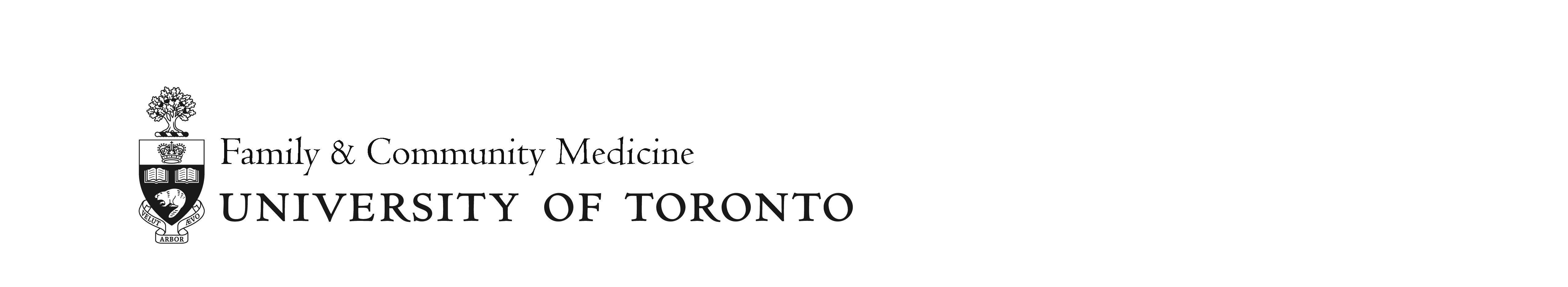 JUNIOR PROMOTION (MD)Application ChecklistThis document is for site/program administrator use only. Not for submission.Created: October 2020 Candidate Name: Candidate Name: Candidate Name: Candidate Name: The following documents are required:The following documents are required:The following documents are required:The following documents are required:CHECKLISTCHECKLIST1Online Application form (with documents attached)Online Application form (with documents attached)2Letter(s) of Support:From the Family Physician-In-Chief or approved DFCM Program Director. For EM AND PC applicants, there should be an additional letter of support from the Division Director.  Please reference the Letter of Support Template.Letter(s) of Support:From the Family Physician-In-Chief or approved DFCM Program Director. For EM AND PC applicants, there should be an additional letter of support from the Division Director.  Please reference the Letter of Support Template.3CVCV4Academic Position Description (Junior Promotion)Academic Position Description (Junior Promotion)5Time Commitment Form (for full time faculty ONLY)Time Commitment Form (for full time faculty ONLY)62-3 INTERNAL Letters of Reference*To be solicited by administrator/Chief. Please consult our template.2-3 INTERNAL Letters of Reference*To be solicited by administrator/Chief. Please consult our template.7Teaching Philosophy StatementTeaching Philosophy Statement8Teaching DossierTeaching Dossier9Teaching Data Summary TableTeaching Data Summary Table10Teaching EvaluationsTeaching Evaluations11Publications (if applicable)Publications (if applicable)14Professional Development PlanProfessional Development Plan15Profile Form Profile Form 12For sustained commitment in Research, ADD:Research statementResearch dossierPublicationsFor sustained commitment in Research, ADD:Research statementResearch dossierPublications13For sustained commitment in Creative Professional Activity (CPA), ADD:CPA statementCPA dossierFor sustained commitment in Creative Professional Activity (CPA), ADD:CPA statementCPA dossierCombine the items above into 2 separate PDF documentsusing the following naming conventions:Combine the items above into 2 separate PDF documentsusing the following naming conventions:Combine the items above into 2 separate PDF documentsusing the following naming conventions:Combine the items above into 2 separate PDF documentsusing the following naming conventions:1. “Last_First_JrPromotion_MonthYear.pdf”Ie. “Smith_John_JrPromotion_January2018”Including (in order):Letter of SupportCVAcademic Position Description (Junior Promotion)Time Commitment Form (for full-time faculty only)2-3 Internal Reference LettersTeaching Philosophy StatementTeaching DossierTeaching Data Summary TableTeaching EvaluationsCopy of Publications (if applicable)If going forward under the category of sustained commitment in Research, include the following:Research StatementResearch Dossier PublicationsIf going forward under the category of sustained commitment in Creative Professional Activity, include the following:CPA StatementCPA Dossier1. “Last_First_JrPromotion_MonthYear.pdf”Ie. “Smith_John_JrPromotion_January2018”Including (in order):Letter of SupportCVAcademic Position Description (Junior Promotion)Time Commitment Form (for full-time faculty only)2-3 Internal Reference LettersTeaching Philosophy StatementTeaching DossierTeaching Data Summary TableTeaching EvaluationsCopy of Publications (if applicable)If going forward under the category of sustained commitment in Research, include the following:Research StatementResearch Dossier PublicationsIf going forward under the category of sustained commitment in Creative Professional Activity, include the following:CPA StatementCPA Dossier2. “Last_First_PDP_Profile.pdf”Ie. “Smith_John_PDP_Profile”Including (in order):Professional Development PlanProfile Form2. “Last_First_PDP_Profile.pdf”Ie. “Smith_John_PDP_Profile”Including (in order):Professional Development PlanProfile FormSubmit the complete application package online, with (2) separate PDFdocuments attached:https://documents.med.utoronto.ca/webforms/clinicalSubmit the complete application package online, with (2) separate PDFdocuments attached:https://documents.med.utoronto.ca/webforms/clinicalSubmit the complete application package online, with (2) separate PDFdocuments attached:https://documents.med.utoronto.ca/webforms/clinicalSubmit the complete application package online, with (2) separate PDFdocuments attached:https://documents.med.utoronto.ca/webforms/clinicalQuestions? Email Sarah Letovsky, Academic Promotions Coordinator, DFCM: dfcm.promotion@utoronto.ca Questions? Email Sarah Letovsky, Academic Promotions Coordinator, DFCM: dfcm.promotion@utoronto.ca Questions? Email Sarah Letovsky, Academic Promotions Coordinator, DFCM: dfcm.promotion@utoronto.ca Questions? Email Sarah Letovsky, Academic Promotions Coordinator, DFCM: dfcm.promotion@utoronto.ca 